Université Abderrahmane Mira de Bejaia.                              Examen 1er EMD (Les théories d’apprentissage)                                                    Faculté des sciences humaines et sociales.                             Promotion : 2ère année (LMD) Psychologie	Département des sciences sociales.	Ens. Mme AMROUCHE. NNom (majuscule) :                                             Prénom :                                            Groupe :        Matricule : QI) – Soulignez la bonne réponse :Selon le constructivisme, avant l’apprentissage :L’esprit est vierge.L’esprit n’est jamais vierge, et les connaissances antérieures peuvent être des freins à l’acquisition de nouvelles connaissances.La pédagogie par objectifs est une spécialisation :Du constructivisme.Du béhaviorisme.Le constructivisme repose sur :La transmission des connaissances.Les principes d’assimilation et d’accommodations.La progression déterminée de la compréhension des situations d’apprentissage.Le mécanisme d’assimilation nous permet, au contact des choses, d’apprendre à modifier nos actions (nos schèmes) pour les rendre plus performants.Vrai.Faux.Les remarques et corrections que l’enseignant apporte doivent être immédiates. Ce principe est développé par :Piaget.Skinner.Vygotski.Quelle est l’activité qui peut être associée à une approche constructiviste de l’apprentissage ?Laisser l’élève se tromper et lui donner le temps de comprendre la cause de ses erreurs.Evaluer les connaissances pré-requises et y remédier si nécessaire via une formation spécifique.Donner à l’enseignant le rôle de facilitateur d’apprentissage plus que de dispensateur de savoir.Le conflit sociocognitif se produit chez l’apprenant en travaillant seul :Vrai.Faux.Le constructivisme repose sur :Le principe de l’interaction entre l’individu et son environnement pour construire les connaissances.La transmission des connaissances.La progression déterminée par la complexité des situations d’apprentissage.Le rôle de l’enseignant dans tous actes pédagogiques transmissives consiste à :Donner l’information.Formuler des problèmes.Accompagner les élèves.Le rôle de l’élève dans tous actes constructiviste consiste à :Mobiliser des connaissances.Ecouter attentivement.Retenir l’information.Pour les constructivistes, l’apprentissage est le résultat de :L’environnement sur l’individu.L’action de l’individu sur son environnement.L’interaction entre l’individu et son environnement.Le rôle de l’enseignant dans tous actes pédagogique constructiviste consiste à :Mettre a disposition des ressources.Donner un message clair et compréhensible.Transmettre des connaissances.Le rôle de l’élève dans tous actes pédagogique transmissives consiste à :La créativité.La collaboration.Retenir l’information.Assimiler, c’est :Etre transformer par son environnement.Transformer les éléments de son environnement.Transformer ses schèmes d’action afin d’atteindre un but.Accommoder, c’est :S’approprier un objet ou une situation avec ses propres schèmes.Transformer les éléments de son environnement.Transformer ses schèmes d’action afin d’atteindre un but.Le conflit cognitif, c’est : Un processus interactif qui conduit au développement social.Un processus de rééquilibration qui conduit à la modification de la structure cognitive.Un processus d’abstraction qui conduit à la catégorisation.Dans la théorie Piagétienne, le conflit cognitif et le déséquilibre sont pratiquement synonymes :Vrai.Faux.La situation-problème est une activité d’apprentissage qui est nécessairement individuelle.Vrai.Faux.L’environnement d’apprentissage :Laisse chez l’apprenant une trace cognitive.N’aide pas l’apprenant à trouver une solution au problème à traiter.Dispense l’apprenant de l’utilisation de sa mémoire.Le principe de base de la perspective béhavioriste consiste que :Seul le comportement observable importe.Seul l’aspect cognitif importe.Aucune réponse n’est juste.Le projet des adeptes de la perspective béhavioriste est de faire de la psychologie :Une science de la nature.Une science du comportement.Une science humaine.Le béhaviorisme de watson permettrait :Une éducation sans émotion.Une éducation sans contact physique.Une éducation moderne.La limite majeure du béhaviorisme tenait à son non prise en compte :De l’histoire du patient.De la dynamique du patient.De la volonté du patient.Selon le model constructiviste, enseigner, c’est :Favoriser l’épanouissement des potentialités propre à chacun.Confronter l’apprenant à des situations riches et diversifiées.Favoriser l’intégration des nouvelles informations en mémoire.Dans la théorie de la gestalt, la loi de proximité veut dire que :Le cerveau à tendance à poursuive naturellement la direction suggérée par un arrangement d’objets.Le cerveau se focalise sur un point qui attire son attention.Le cerveau regroupe les éléments qui sont proches physiquement et forme un ensemble.L’un des postulats de la gestalt théorie c’est :L’individu structure et organise ses connaissances.La perception de l’individu est souvent identique à la réalitéAucune réponse n’est juste.Le renforcement positif consisté a enlevé un stimulus pour favoriser la réapparition d’un comportement.Vrai.Faux.Le renforcement négatif consisté a ajouté un stimulus pour favoriser la réapparition d’un comportement.Vrai Faux.Un employé n’obtient plus d’augmentation de salaire à cause de ses fréquents retards, cela fait partie du :Renforcement négative.Punition négative.Punition positive.Cette figure appartient aux principes de la gestalts théorie, lequel ?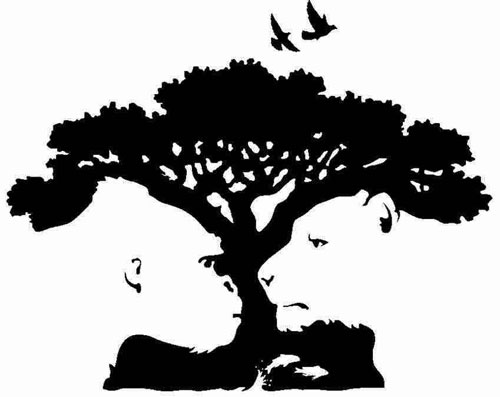 Le principe de regroupement.Le principe de la distinction figure-fond.Aucune réponse n’est juste.QII)- Selon vous, quel est l’importance des principes et des lois de la gestalts théorie dans le domaine de l’apprentissage ? (10 ligne maximum)NB : La récupération des copies se fera le jeudi 22/04/2021 entre 13h00 et 14h00 à la salle 05. dépassant ce délai, aucune copie ne sera acceptée.Répondez directement sur ordinateur, avant l’impression et même les informations personnelles (nom, prénom, groupe et matricule).Aucune trace d’une écriture manuelle n’est acceptable.Utilisez les couleurs bleu ou vert dans la réponse aux deux questions.Respectez l’espace attribué pour la deuxième question (10 ligne maximum).